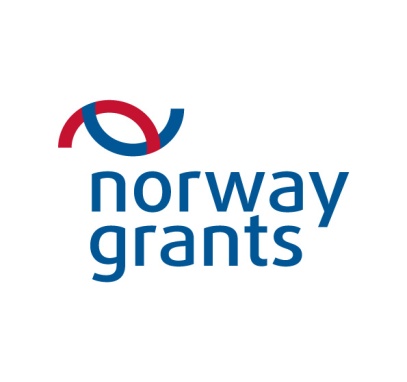 PĒTNIECĪBAS AKTIVITĀTERESEARCH ACTIVITYPROJEKTA IESNIEGUMA VEIDLAPAApplicaTION FORMProjekta nosaukums:Title of the Project:Iesniedzējs ___________________ (projekta iesniedzēja nosaukums)Submitted by the __________________ (name of Project Promoter)Sadarbībā ar:In consortium with:______________________ (Partnera Nr.1 nosaukums)______________________ (Partnera Nr.... nosaukums)______________________ (name of Partner No.1 )______________________ (name of Partner No.... )Lūdzu norādiet pētniecības veidu un tematisko jomu, kurā tiks iesniegts projekta pieteikums:Please indicate the type of reasearch and thematic area which the application is being submitted under:I. A.Informācija par Projekta iesniedzējuI. A. Information on the Project Promoter1.1.Projekta iesniedzējsProject Promoter1.2.KontaktpersonaContact person1.3.Paraksttiesīgā persona (atbildīgā amatpersona)Legal representative (responsible person)I. B.Informācija par Projekta partneri Nr.1*I. B. Information on Partner No.1 *Partneris1.1.PartnerPartnera kontaktpersona1.2.Partner’s contact personPartnera paraksttiesīgā persona (atbildīgā amatpersona)1.3.Partner’s legal representative (responsible person)*Ja projektā ir vairāk nekā viens partneris, kopējiet šo sadaļu pēc nepieciešamības, lai norādītu informāciju par katru partneri.*If there is more than one partner in the Project, please copy this section as appropriate to indicate information on each partner.II. Projketa vispārīgais mērķis, īstenošanas periods, finansējums un komandaII. Project overall objective, implementation period, financing and team2.1. Projekta vispārīgais mērķis2.1. Project overall objective2.2. Īstenošanas periods2.2. Implementation period2.3. Pieprasītais finansējums (EUR)2.3. Financing () requested2.4. Projekta komanda – Projekta iesniedzējs un partneri2.4. Project team – Project Promoter and partnersAprakstīt katra partnera iesaistīšanas nepieciešamību, ieskaitot partnera galvenās kompetences saistībā ar projektu, projekta īstenotāja zināšanas un pieredzi pētniecības un attīstības jomā, partneru atbilstību projektam un partneru stiprās puses (ieskaitot pieejamos resursus un infrastruktūru)Describe the reasons for the involvement of each partner, including partner’s key competences in relation to the Project, Project Promoter’s knowledge and experience in the field of research and development, relevance and strengths of partners (including resources and infrastructure)2.5. Projekta komanda – individuālie dalībnieki2.5. Project team – individual participantsAprakstīt galveno iesaistīto ekspertu kvalifikāciju, kompetences un pieredzi, norādot arī projekta aktivitātes, par kurām attiecīgais eksperts ir atbildīgsDescribe the qualification, competences and experience of the key research experts involved, indicate also the work packages which the expert in question is responsible forIII. Projekta aprakstsIII. Description of the Project3.1. Projekta koncepcija3.1. Project conceptNe vairāk kā 2000 zīmes. Aprakstīt projekta idejas inovitāti, sniegt īsu kopsavilkumu par aktivitātēm, rezultātiem un ietekmi.Max 2000 characters. Describe the innovativeness of Project idea, provide a short summary of activities, results and effects. 3.2. Projekta nepieciešamības pamatojums 3.2. Project background and justification Ne vairāk kā 2000 zīmes. Aprakstīt projekta esošo situāciju (pētniecības sektora izaicinājumus un prioritātes) un sniegt projekta nepieciešamības pamatojumu. Kas un kādā veidā iegūs no projekta īstenošanas.Max 2000 characters. Describe the background (sector challenges and priorities) and provide justification on why the Project is necessary. Who and how will benefit from the Project. 3.3. Sinerģija ar citām iniciatīvām, ieskaitot Stipendiju aktivitāti, ja attiecināms3.3. Synergy with other initiatives, icluding the Scholarship Activity, if applicableNe vairāk kā 2000 zīmes.Max 2000 characters.3.4. Apsvērumi par ētikas jautājumiem, ja attiecināms3.4. Considerations on ethical issues, if applicableNe vairāk kā 2000 zīmes. Ja projekts skar ētikas pamatprincipus, piemēram, eksperimenti ar dzīvniekiem, cilvēkiem u.c., lūdzu aprakstīt pasākumus, kas paredzēti, lai mazinātu negatīvo ietekmi un ievērotu ētikas principus.Max 2000 characters. If project is sensitive in relation to basic ethical principles, for example, experiments with animals humans etc., please describe the measures foreseen to minimise the negative effects and obey with ethical principles3.5. Obligātie Programmas projekta rezultāti un iznākumi3.5. Mandatory Programme outcome and outputs generated by the Project3.6. Citi projekta rezultāti un iznākumi3.6. Optional project outcomes and outputsJa nepieciešams, var pievienot papildus rezultātus un iznākumusAdditional outcomes and outputs may be added, if necessary3.7. Darba plāns3.7. Work PlanDetalizēti aprakstiet projekta aktivitātes, tostarp zinātnisko metodoloģiju un starpdisciplināro pieeju (ja attiecināms). Sniedziet pamatojumu ieguldāmajiem resursiem. Ja attiecināms, aprakstiet sinerģiju starp pētniecības un stipendiju aktivitāti.Describe the Project activities in detail, including scientific methodology and inter-disciplinary approach (where applicable). Provide justification on the resources to be committed. If appropriate, describe the synergy between the Research and the Scholarship Activity.3.8. Projekta rezultātu ietekme3.8. Impact of Project resultsNe vairāk kā 2000  zīmes. Aprakstīt Projekta rezultātu ietekmi uz projekta iesniedzējinstitūciju un projekta partnera/-u institūciju/-ām (īpaši uzsvērt, vai ietekme ir vērsta uz/no projektā iesaistītajām institūcijām sinerģijas ar stipendiju aktivitāti rezultātā). Aprakstīt projekta ietekmi uz Latvijas - Norvēģijas pētniecības sadarbības attīstību Eiropas Pētniecības telpas (EPT) ietvaros.Max 2000 characters. Describe the impact of Project results to the Project Promoter institution and project partners’ institutions (specifically whether any impact is brought to/by institutions involved in the project through the Scholarship Activity). Describe the impact of the project on the development of the Latvian – Norwegian research cooperation within the European Research Area (ERA).3.9. Vadības struktūra3.9. Management structureNe vairāk kā 2000  zīmes. Aprakstīt projekta vadības struktūru un ieviešanas kārtību (ieskaitot sinerģiju ar stipendiju aktivitāti). Norādīt projekta administratīvajā vadībā iesaistītā personāla vārdus un kontaktinformāciju un aprakstīt viņu darba slodzi projektāMax 2000 characters. Describe the Project management structure and procedures (including synergy with the Scholarship Activity). Provide names and contact details of the administrative management team and describe their workload in the Project3.10. Pētniecības rezultātu izplatīšanas plāns3.10. Dissemination Plan of research resultsNe vairāk kā 2000 zīmes. Aprakstīt plānotos pasākumus, lai izplatītu un/vai izmantotu projekta rezultātus (īpaši zinātniskās publikācijas) un intelektuālā īpašuma pārvaldību.Max 2000 characters. Describe the measures foreseen for the dissemination and/or use of project results (especially scientific publications) and management of intellectual property.3.11. Ilgtspējas plāns3.11. Sustainability PlanNe vairāk kā 2000  zīmes. Aprakstīt plānotos pasākumus, lai ilgtermiņā nodrošinātu augstas kvalitātes pētniecības sadarbību un nodrošinātu sasniegto rezultātu ilgtspēju un uzturēšanu pēc projketa īstenošanas.Max 2000 characters. Describe the measures foreseen to maintain long-term collaboration in high quality research and ensure sustainability and maintenance of the achieved results after project implementation3.12. Risku plāns3.12. Risk planAprakstīt iespējamos projekta riskus un risku mazināšanas pasākumusDescribe potential Project risks and their mitigation measures3.13. Publicitātes plāns3.13. Publicity Plan3.14. Ieguldījums horizontālo prioritāšu sasniegšanā3.14. Contribution to Horizontal ConcernsNe vairāk kā 2000 zīmes. Aprakstīt kā projekts sniegs ieguldījumu horizontālo prioritāšu sasniegšanā (laba pārvaldība, vides apsvērumi, ekonomiskā un sociālā ilgtspēja, dzimumu līdztiesība), norādīt izmērāmus indikatorus (pozitīva tieša ietekme/ netieša ietekme/ ietekmes nav)Max 2000 characters. Describe how the Project contributes to horizontal priorities (good governance, environmental considerations, economic and social sustainability, gender equality), provide measurable indicators (positive direct impact/indirect impact/no impact)IV. Projekta laika grafiks	IV. Time Schedule of the Project V. Projekta budžeta sadalījums (EUR)V. Budget breakdown of the Project ()Pielikums IAnnex IProjekta iesniedzēja apliecinājumsDeclaration of the Project PromoterEs, ____________________ (vārds, uzvārds, amats), kā likumīgais projekta iesniedzēja pārstāvis (adbildīgā amatpersona) _________________________________ (institūcijas nosaukums) apliecinu, ka projekta iesniedzēja institūcija:I, ____________________ (name, surnmame, position), as the legal representative of the Project Promoter (responsible official)_____________________________(name of the institution) confirm that Project Promoter institution:ir Zinātnisko institūciju reģistrā reģistrēta Latvijas zinātniskā institūcija, kas  atbilst normatīvajā aktā par Eiropas Ekonomikas zonas finanšu instrumenta un Norvēģijas finanšu instrumenta 2009.-2014.gada perioda programmas Pētniecība un stipendijas” pētniecības aktivitātes projektu iesniegumu atklāta konkursa nolikumu un  īstenošanas nosacījumiem noteiktajai pētniecības organizācijas definīcijai;*is in the Register of Scientific Institutions registered Latvian scientific institution who correspond to the definition of research organization*set out in the legal act on open call and inplementation requirements of the research activity of the European Economic Area Financial Mechanisms and Norwegian Financial Mechanisms 2009.-20014. Programme „Research and Scholarships”;tai nav nodokļu, sociālās apdrošināšanas vai citu obligāto maksājumu parādu, kas pārsniedz 150 EUR; tā nav pasludināta par maksātnespējīgu, neatrodas tiesiskās aizsardzības procesā vai likvidācijas procesā, tās saimnieciskā darbība nav apturēta vai pārtraukta, nav uzsākta tiesvedība par tās darbības izbeigšanu vai maksātnespēju (ja attiecināms); tā neatrodas kādā no situācijām, kas attiecas uz iepriekšēju līguma laušanu, interešu konfliktiem, nepatiesas informācijas sniegšanu;*does not have debts of taxes, social security payments or other compulsory payments exceeding EUR 150; it has not been declared insolvent, including recovery or liquidation, its economic activity has not been suspended or terminated, no proceedings have been commenced for the termination of its activity or insolvency (if applicable); it is not in one of the following situations relating to convictions, grave professional misconduct, other illegal activities, previous break of contract, conflicts of interest, misrepresentation;*nodrošinās pašu līdzfinansējumu ____ EUR (lūdzu norādīt summu vārdiem). Finansējuma avots būs _______________ (lūdzu norādīt);will provide co-financing  _____ (please also indicate the amount in words). The source of funding will be _____________ (please specify); ir iepazinusies ar projekta iesniegumu un apzinās savu lomu projekta īstenošanā;is familiar with the Project application and is aware of its role in the Project implementation;ir iepazinusies ar visiem finansējuma saņemšanas nosacījumiem, kas norādīti programmas atklāta konkursa nolikumā, un projekta īstenošanas gaitā apņemas tos ievērot;is familiar with the conditions for receiving grant, which are defined in the respective grant regulations, and undertakes to respect them during the implementation of the Project;apliecina, ka projekta iesniegumā norādītā informācija par projekta iesniedzēja institūciju ir pareiza;confirms that information provided on the Project Promoter’s institution in the Project application is correct;ir atbilstoša pieredze un zināšanas, lai pildītu uzdevumus, kas noteikti projekta iesniegumā;has appropriate experience and knowledge to fulfill the tasks foreseen in the Project application;apņemas ievērot publicitātes prasības, īstenojot projekta aktivitātes un publicējot informatīvos materiālus;undertakes to follow the publicity requirements while implementing the Project activities and publishing information materials;apņemas glabāt visu dokumentāciju, kas saistīta ar projekta īstenošanu vismaz piecus gadus pēc projekta noslēguma pārskata apstiprināšanas, kā arī piekrīt kontrolēm un revīzijām projekta īstenošanas gaitā vai piecu gadu laikā pēc projekta noslēguma pārskata apstiprināšanas;undertakes to keep all documentation connected with the Project implementation at least five years after the approval of the final Project report, as well as consents to controls and audits during the Project impelentation or during five years after approval of the final Project report;apņemas izpildīt visus uzdevumus, kas plānoti projekta iesniegumā un sniegt visu nepieciešamo informāciju par projektu, ko var pieprasīt programmas apsaimniekotājs un aģentūra;undertakes to fulfill all the tasks foreseen in the Project application and provide all necessary information upon request of the Programme Operator and the Agency;nav sniegusi nepatiesu informāciju programmas apsaimniekotājam vai aģentūrai saistībā ar Eiropas Savienības struktūrfondu vai citu ārvalstu finanšu instrumentu projektu īstenošanu; has not provided false information to the Programme Operator or the Agency in relation to the implementation of projects financed by the European Union structural funds or other foreign financial instruments;nav pieļāvusi krāpniecību, veicot jebkuru citu darbību saskaņā ar Eiropas Savienības nodrošināto finansējumu vai saskaņā ar EBTA nodrošinātajām finanšu iemaksām saistībā ar EEZ līgumu;	it has not committed a fraud in the implementation of any other action under financing provided by the European Union or under financial contributions provided by the EFTA States in relation to the EEA Agreement;nav iesniegusi vienu un to pašu projekta iesniegumu finansēšanai no dažādiem finanšu avotiem un nepretendē saņemt dubultu finansējumu viena un tā paša projekta īstenošanai.has not submitted the same application or some parts of the application for financing from various financial sources and does not claim to receive double financing for the implementation of the same Project or separate activities of the same Project.Ja apliecinājumā tiks sniegta nepatiesa informācija, pret projekta iesniedzēja institūciju var uzsākt administratīva un finansiāla rakstura sankcijas.If the information provided in the Project Application is found to be false, sanctions of administrative and financial character may be initiated against the Project Promoter.Projekta iesniedzēja paraksttiesīgā persona (atbildīgā amatpersona):Legal representative of the Project Promoter (responsible official):Paraksts _______________Datums _____________ZīmogsSignature _______________Date ______________Stamp* Aģentūrai ir tiesības pieprasīt projekta iesniedzējam iesniegt dokumentus, kas apliecina iepriekš minētos apgalvojumus.* The Agency reserves the right to ask the Project Promoter to provide documents certifying the compliance with the above requirements.Pielikums IIAnnex IIProjekta partnerības apliecinājums __________________________Partnership statement for the Project ___________________________Es, ____________________ (vārds, uzvārds, amats), kā likumīgais projekta partnera pārstāvis _________________________________ (institūcijas nosaukums) apliecinu, ka  projekta partnerinstitūcija: I, ____________________ (name, surnmame, position), as responsible official of the Project Partner _____________________________(name of the institution) confirm that Partner institution:ir _________ (norādīt Latvijas vai Norvēģijas) zinātniskā institūcija, kas  atbilst atbilst normatīvajā aktā par Eiropas Ekonomikas zonas finanšu instrumenta un Norvēģijas finanšu instrumenta 2009.-2014.gada perioda programmas Pētniecība un stipendijas” pētniecības aktivitātes projektu iesniegumu atklāta konkursa nolikumu un  īstenošanas nosacījumiem noteiktajai pētniecības organizācijas definīcijai;*is a Research Organization from __________ (indicate Latvia or Norway)  who correspond to the definition of research organization set out in the legal act on open call and inplementation requirements of the research activity of the European Economic Area Financial Mechanisms and Norwegian Financial Mechanisms 2009-2014 Programme „Research and Scholarships”;*tai nav nodokļu, sociālās apdrošināšanas vai citu obligāto maksājumu parādu, kas pārsniedz 150 EUR; tā nav pasludināta par maksātnespējīgu, neatrodas tiesiskās aizsardzības procesā vai likvidācijas procesā, tās saimnieciskā darbība nav apturēta vai pārtraukta, nav uzsākta tiesvedība par tās darbības izbeigšanu vai maksātnespēju (ja attiecināms); tā neatrodas kādā no situācijām, kas attiecas uz iepriekšēju līguma laušanu, interešu konfliktiem, nepatiesas informācijas sniegšanu;does not have debts of taxes, social security payments or other compulsory payments exceeding EUR 150; it has not been declared insolvent, including recovery or liquidation, its economic activity has not been suspended or terminated, no proceedings have been commenced for the termination of its activity or insolvency (if applicable); it is not in one of the following situations relating to convictions, grave professional misconduct, other illegal activities, previous break of contract, conflicts of interest, misrepresentation;*nodrošinās pašu līdzfinansējumu EUR ____ (lūdzu norādīt summu vārdiem). Finansējuma avots būs _______________ (lūdzu norādīt);will provide co-financing EUR _____ (please also indicate the amount in words) – if applicable. The source of funding will be _____________ (please specify).ir iepazinies ar projekta iesniegumu un apzinās savu lomu projekta īstenošanā;is familiar with the Project application and is aware of its role in the Project implementation;ir iepazinies ar visiem finansējuma saņemšanas nosacījumiem, kas norādīti programmas atklāta konkursa nolikumā, un projekta īstenošanas gaitā apņemas tos ievērot;is familiar with the conditions for receiving grant, which are defined in the respective grant regulations, and undertakes to respect them during the implementation of the Project;apliecina, ka projekta iesniegumā norādītā informācija par partnera institūciju ir pareiza;confirms that information provided on the Partner institution in the Project application is correct;ir atbilstoša pieredze un zināšanas, lai pildītu uzdevumus, kas noteikti projekta iesniegumā;has appropriate experience and knowledge to fulfill the tasks foreseen in the Project application;apņemas ievērot publicitātes prasības, īstenojot projekta aktivitātes un publicējot informatīvos materiālus;undertakes to follow the publicity requirements while implementing the Project activities and publishing information materials;apņemas glabāt visu dokumentāciju, kas saistīta ar projekta īstenošanu vismaz piecus gadus pēc projekta noslēguma pārskata apstiprināšanas, kā arī piekrīt kontrolēm un revīzijām projekta īstenošanas gaitā vai piecu gadu laikā pēc projekta noslēguma pārskata apstiprināšanas;undertakes to keep all documentation connected with the Project implementation at least five years after the approval of the final Project report, as well as consents to controls and audits during the Project impelentation or during five years after approval of the final Project report;pilnvaro projekta iesnieguma iesniedzēju uzņemties līgumsaistības ar programmas apsaimniekotāju un Aģentūru un pārstāvēt sevi visos ar projekta īstenošanu saistītajos jautājumos;authorises the Project Promoter to represent the Partner institution in communication with the Programme Operator and the Agency regarding issues of the Project implementation;nav sniegusi  nepatiesu informāciju programmas apsaimniekotājam vai aģentūrai saistībā ar Eiropas Savienības struktūrfondu vai citu ārvalstu finanšu instrumentu projektu īstenošanu;has not provided false information to the Programme Operator or the Agency in relation to the implementation of projects financed by the European Union structural funds or other foreign financial instruments;nav pieļāvusi krāpniecību, veicot jebkuru citu darbību saskaņā ar Eiropas Savienības nodrošināto finansējumu vai saskaņā ar EBTA nodrošinātajām finanšu iemaksām saistībā ar EEZ līgumu;it has not committed a fraud in the implementation of any other action under financing provided by the European Union or under financial contributions provided by the EFTA States in relation to the EEA Agreement;apņemas izpildīt projekta iesniegumā paredzētos uzdevumus un sniegt projekta iesnieguma iesniedzējam nepieciešamo informāciju.undertakes to fulfill all the tasks foreseen in the Project application and provide all necessary information upon request of the Project Promoter.Paraksts _______________Datums ______________ZīmogsSignature _______________Date ______________Stamp* Aģentūrai ir tiesības pieprasīt Projekta iesniedzējam iesniegt dokumentus, kas apliecina iepriekš minētos apgalvojumus.* The Agency reserves the right to ask the Project Promoter to provide documents certifying partners’ compliance with the above requirements.Iesniedzējs:Izglītības un zinātnes ministre 				I.DruvieteVizē: Valsts sekretāre						S.Liepiņa04.06.2014. 18:534973Arāja, 67047875gunta.araja@izm.gov.lvREĢISTRĀCIJAS NUMURSREGISTRATION NUMBERIESNIEGŠANAS DATUMSDATE OF SUBMISSION(aizpilda Valsts izglītības attīstības aģentūra)(to be filled in by the State Education Development Agency)Pētniecības veidsType of researchFundamentālie pētījumi/ Lietišķie pētījumi (Svītrot pēc vajadzības)Basic research/ Applied research (Delete as necessary)Tematiskā jomaThematic areaSociālās un humanitārās zinātnes/ Veselība (Svītrot pēc vajadzības)Social sciences and humanities/Health (Delete as necessary)ApakšnozareSub-fieldApakšnozari jānorāda saskaņā ar Eiropas Kopējo pētniecības klasifikācijas shēmu (Eiropas Kopienu Oficiālais vēstnesis, L189, 1991)Sub-field pertaining to each of the thematic areas should be indicated according to sciences classification scheme of the European Community (Official Journal of the European Communities, L189, 1991)NosaukumsNameReģistrācijas numursRegistration numberAdreseAddressIela, mājas Nr.Street, house No.Pilsēta, reģionsCity, regionPasta indekssPostal indexe-pastse-mailValstsCountryInterneta adreseInternet addressVārds, uzvārdsName, surnameAmatsPositionKontaktinformācijaContact informationTālruņa Nr.Phone numberKontaktinformācijaContact informationFakssFaxKontaktinformācijaContact informatione-pastse-mailVārds, uzvārdsName, surnameAmatsPositionKontaktinformācijaContact informationTālruņa Nr. Phone numberKontaktinformācijaContact informationFakssFaxKontaktinformācijaContact informatione-pastse-mailNosaukumsNameReģistrācijas numursRegistration NumberAdreseAddressIela, mājas Nr.Street, house No.Pilsēta, reģionsCity, regionPasta indekssPostal indexe-pastse-mailValstsCountryInterneta adreseInternet addressVārds, uzvārdsName, surnameAmatsPositionKontaktinformācijaContact informationTālruņa Nr.Phone numberKontaktinformācijaContact informationFakssFaxKontaktinformācijaContact informatione-pastse-mailVārds, uzvārdsName, surnameAmatsPositionKontaktinformācijaContact informationTālruņa Nr.Phone numberKontaktinformācijaContact informationFakssFaxKontaktinformācijaContact informatione-pastse-mail.... mēneši.... monthsProjekta iesniedzēja izmaksas:Project Promoter’s costs:Projekta partnera Nr.1 izmaksas:Costs of Partner No.1:Projekta partnera Nr.2 izmaksas:Costs of Partner No....:Projekta kopējās attiecināmās izmaksas:Total Project eligible costs:Ieskaitot, Norvēģijas granta līdzfinansējums 82,5%Nacionālais līdzfinansējums 10%Projekta iesniedzēja/partnera līdzfinansējums 7,5%Incl., allocation from Norway Grants 82,5%National co-financing 10%:Self co-financing 7,5%:Jānorāda detalizēts budžeta sadalījumsDetailed budget breakdown should be indicatedPētnieku komandaZinātniskais vadītājs:Galvenais eksperts:Galvenais eksperts:...Pievienot zinātniskā vadītāja un aktivitāšu vadītāju CVResearch teamPrincipal Investigator: Key expert:Key expert:...CVs of Principal Investigator and work packages’ leaders should be provided1. Cilvēka embrijs/ auglis1. Human embryos/ foetusesJā/nēYes/NoAktivitātes Nr.Work package No.AprakstsDescriptionVai jūsu pētījums ir saistīts ar cilvēka embriju cilmes šūnām?Does your research involve Human Embryonic Stem Cells (hESCs)?Vai Jūsu pētījums ir saistīts ar cilvēka embrija izmantošanu?Does your research involve the use of human embryos?Vai Jūsu pētījums ir saistīts ar cilvēka augļa audu/ šūnu izmantošanu?Does your research involve the use of human foetal tissues/ cells?2. Cilvēki2. HumansVai Jūsu pētījuma objekts ir cilvēks?Does your research involve human participants?Vai Jūsu pētījums ir saistīts ar fizisku iejaukšanos cilvēka organismā?Does your research involve physical interventions on the study participants?Vai tas ir saistīts ar invazīvām tehnikām?Does it involve invasive techniques?3. Cilvēka šūnas/ audi3. Human cells/ tissuesVai Jūsu pētījumā tiks izmantotas cilvēka šūnas vai audi?Does your research involve human cells or tissues?4. Personas datu aizsardzība4. Protection of Personal dataVai Jūsu pētījums ir saistīts ar personas datu vākšanu un / vai apstrādi?Does your research involve personal data collection and/ or processing?Vai Jūsu pētījums ir saistīts ar iepriekš savākto personas datu turpmāku apstrādi (otrreizēju izmantošanu)?Does your research involve further processing of previously collected personal data (secondary use)?5. Dzīvnieki5. AnimalsVai jūsu pētījumā ietverti dzīvnieki?Does your research involve animals?6. ES vai EEZ sastāvā neietilpstošas valstis6. Non-EU or Non-EEA countriesVai Jūsu pētījumā ietvertas valstis, kas neietilpst ES vai EEZ sastāvā?Does your research involve non-EU or non-EEA countries?Vai plānojat izmantot vietējos resursus (piemēram, dzīvnieku un/vai cilvēku audu paraugus, ģenētisko materiālu, dzīvus dzīvniekus, cilvēku mirstīgās atliekas, vēsturiskas nozīmes materiālus, apdraudētas faunas vai floras sugas, u.c.)?Do you plan to use local resources (e.g. animal and/or human tissue samples, genetic material, live animals, human remains, materials of historical value, endangered fauna or flora samples, etc.)?Vai Jūs plānojat importēt jebkādus materiālus – ieskaitot personu datus – no ES vai EEZ sastāvā neietilpstošām valstīm uz ES vai EEZ sastāvā ietilpstošām valstīm?Ja plānojat improtēt datus, lūdzam aizpildīt arī sadaļu “Personas datu aizsardzība” [4.punkts]Do you plan to import any material – including personal data – from non-EU or non-EEA countries into the EU or EEA countries?If you consider importing data, please also complete the section “Protection of Personal Data” [Part 4]Vai Jūs plānojat eksportēt jebkādus materiālus – ieskaitot personu datus – no ES vai EEZ sastāvā ietilpstošām valstīm uz ES vai EEZ sastāvā neietilpstošām valstīm?Ja plānojat improtēt datus, lūdzam aizpildīt arī sadaļu “Personas datu aizsardzība” [4.punkts]Do you plan to export any material – including personal data – from the EU or EEA to non-EU or non-EEA countries?If you consider exporting data, please also complete the section “Protection of Personal Data” [Part 4]If your research involves low and/or lower middle income countries, are benefits-sharing measures foreseen?Could the situation in the country put the individuals taking part in the research at risk?7. Vides aizsardzība7. Environment protectionVI Directive 2001/18/EC – VII Directive 2009/41/EC – VIII Regulation EC Nr.1946/2005 – IX Directive 2008/56/EC – X Council Directive 92/43/EEC – XI Council Directive 79/409/EEC – XII Council Regulation EC No 338/97Vai Jūsu pētījumā tiks izmantoti videi, dzīvniekiem vai augiem kaitīgi elementi?Does your research involve the use of elements that may cause harm to the environment, to animals or plants?Vai Jūsu pētījumā tiks izmantotas apdraudētas faunas un/vai floras sugas un/vai aizsargātās teritorijas?Does your research deal with endangered fauna and/or flora and/or protected areas?Vai Jūsu pētījumā tiks izmantoti cilvēkiem, ieskaitot  pētījumā iesaistītajam personālam, kaitīgi elementi?Does your research involve the use of elements that may cause harm to humans, including research staff?8. Dubults pielietojums8. Dual useVai Jūsu pētījumiem ir potenciāls militārām vajadzībām?Does your research have the potential for military applications?9. Nepareiza izmantošana9. MisuseVai Jūsu pētījumiem ir potenciāls uz ļaunprātīgu/ noziedzīgu/ teroristu ļaunprātīgu izmantošanu?Does your research have the potential for malevolent/ criminal/ terrorist abuse?10. Citi ētikas jautājumi10. Other ethics issuesAre there any other ethics issues that should be taken into consideration? Please specifyRezultāts 1: Stiprināta pētniecības kapacitāte saņēmējvalstīs un palielināta pētniecības pielietošana, sadarbojoties Norvēģijai un saņēmējvalstīmOutcome 1: Strengthened research capacity in the Beneficiary States and increased application of research results through research cooperation between Norway and the Beneficiary StatesIznākums 1.1: Starptautiski citētu zinātnisko publikāciju skaits (publicētas vai apstiprinātas publicēšanai)Iznākuma 1.1 indikators: Starptautiski citētu zinātnisko publikāciju skaits: ... (lūdzu norādīt)Output 1.1: Number of internationally refereed scientific publications (published or approved publication)Output 1.1 indicator: Number of internationally refereed scientific publications: ... (please specify)Rezultāts 1: Stiprināta pētniecības kapacitāte saņēmējvalstīs un palielināta pētniecības pielietošana, sadarbojoties Norvēģijai un saņēmējvalstīmOutcome 1: Strengthened research capacity in the Beneficiary States and increased application of research results through research cooperation between Norway and the Beneficiary StatesIznākums 1.2: Zinātnisko publikāciju skaits, kuru līdzautori ir viens vai vairāki pētnieki no Latvijas kopā ar pētniekiem no Norvēģijas, (publicētas vai apstiprinātas publicēšanai)Iznākuma 1.2 indikators: Zinātnisko publikāciju, kur līdzautori ir viens vai vairāki pētnieki no Latvijas kopā ar pētniekiem no Norvēģijas, skaits: ... (lūdzu norādīt)Output 1.2: Number of scientific publications co-authored by one or more researcher in Latvia together with researchers from Norway (published or approved for publication)Output 1.2 indicator: Number of scientific publications co-authored by one or more researcher in Latvia together with researchers from Norway: ... (please specify)Rezultāts 1: Stiprināta pētniecības kapacitāte saņēmējvalstīs un palielināta pētniecības pielietošana, sadarbojoties Norvēģijai un saņēmējvalstīmOutcome 1: Strengthened research capacity in the Beneficiary States and increased application of research results through research cooperation between Norway and the Beneficiary StatesIznākums 1.3: Zinātnisko publikāciju skaits (publicētas vai apstiprinātas publicēšanai)Iznākuma 1.3 indikators: Zinātnisko publikāciju skaits: ... (lūdzu norādīt)Output 1.3: Number of scientific publications (published or approved publication)Output 1.3 indicator: Number of scientific publications: ... (please specify)Rezultāts 2:Outcome 2: Iznākums 2:Iznākuma 2.1 indikators: ... (lūdzu norādīt)Output 2: Output 2.1 indicator: ... (please specify)Rezultāts 2:Outcome 2: Iznākums 2:Iznākuma 2.2 indikators: ... (lūdzu norādīt)Output 2.2:Output 2.2 indicator: ... (please specify)Aktivitāte Nr.1 ..... (nosaukums)Work package No. 1 ..... (title)Apraksts: ... (sniedziet detalizētu zinātniskās metodoloģijas aprakstu aktivitātes īstenošanai)Description: ... (provide detailed description of the scientific methodology for the implementation of Work package)Ja projektā tiek plānotas partneru vizītes, lūdzu detalizēti aprakstītIf any visits are foreseen, please describe in detailIznākums 1.1: ... (lūdzu norādīt Aktivitātes nr.1 radīto vērtību saistībā ar Iznākuma rādītāju 1.1) un norādīt  mēnesi, kurā plānots sasniegt Iznākuma rādītājuOutput 1.1: ... (please specify the value generated by Work package 1 in relation to Output 1.1) and specify the month of accomplishmentIznākums 1.2: ... (lūdzu norādīt Aktivitātes nr.1 radīto vērtību saistībā ar Iznākuma rādītāju 1.2) un norādīt  mēnesi, kurā plānots sasniegt Iznākuma rādītājuOutput 1.2: ... (please specify the value generated by Work package 1 in relation to Output 1.2) and specify the month of accomplishmentIznākums 1.3: ... (lūdzu norādīt Aktivitātes nr.1 radīto vērtību saistībā ar Iznākuma rādītāju 1.3) un norādīt  mēnesi, kurā plānots sasniegt Iznākuma rādītājuOutput 1.3: ... (please specify the value generated by Work package 1 in relation to Output 1.3) and specify the month of accomplishmentIznākums n....Output n....Resursi:Galvenais eksperts: (norādīt vārdu un uzvārdu)Citi iesaistītie eksperti: (norādīt ekspertu skaitu no katras iesaistītās institūcijas)Aprīkojums:Palīgmateriāli un piederumi:Citi:Resources:Key expert: (indicate name and surname)Other experts involved: (indicate the number of experts from each involved institution)Equipment:Consumables and supplies:Other:Aktivitāte Nr.2 ..... (nosaukums)Work package No. 2 ..... (title)Apraksts: ... (sniedziet detalizētu zinātniskās metodoloģijas aprakstu aktivitātes īstenošanai)Description: ... (provide detailed description of the scientific methodology for the implementation of Work package)Ja projektā tiek plānotas partneru vizītes, lūdzam detalizēti aprakstītIf any visits are foreseen, please describe in detailIznākums 1.1: ... (lūdzu norādīt Aktivitātes nr.1 radīto vērtību saistībā ar Iznākuma rādītāju 1.1) un norādīt  mēnesi, kurā plānots sasniegt Iznākuma rādītāju)Output 1.1: ... (please specify the value generated by Work package 2 in relation to Output 1.1) and specify the month of accomplishmentIznākums 1.2: ... (lūdzu norādīt Aktivitātes nr.1 radīto vērtību saistībā ar Iznākuma rādītāju 1.2) un norādīt  mēnesi, kurā plānots sasniegt Iznākuma rādītājuOutput 1.2: ... (please specify the value generated by Work package 2 in relation to Output 1.2) and specify the month of accomplishmentIznākums 1.3: ... (lūdzu norādīt Aktivitātes nr.1 radīto vērtību saistībā ar Iznākuma rādītāju 1.3) un norādīt  mēnesi, kurā plānots sasniegt Iznākuma rādītājuOutput 1.3: ... (please specify the value generated by Work package 2 in relation to Output 1.3) and specify the month of accomplishmentIznākums n....Output n....Resursi:Galvenais eksperts: (norādīt vārdu un uzvārdu)Citi iesaistītie eksperti: (norādīt ekspertu skaitu no katras iesaistītās institūcijas)Aprīkojums:Palīgmateriāli un piederumi:Citi:Resources:Key expert: (indicate name and surname)Other experts involved: (indicate the number of experts from each involved institution)Equipment:Consumables and supplies:Other:Administratīvajā vadībā iesaistītais personāls:Projekta koordinators:Grāmatvedis:...Administrative management team:Project Coordinator:Accountant:...Rezultāts Nr.Outcome no.RezultātsOutcomeRisku aprakstsDescription of riskNovērtējumsAssessmentNovērtējumsAssessmentRisku mazināšanas plānsRisk mitigation planRezultāts Nr.Outcome no.RezultātsOutcomeRisku aprakstsDescription of riskIespējamība[zems/vidējs/augsts]Likelihood
[low/medium/high]Ietekme[zema/vidēja/augsta]Impact
[low/medium/high]Risku mazināšanas plānsRisk mitigation planNr.No.AktivitātesActivitiesApraksts (temats, mērķis, saziņas līdzekļi)Description (topic, aim, communication tools)Mērķa grupasTarget groupsTermiņiTimeframeNorises vietaVenue OrganizatorsOrganiserIesaistītie partneri/pusesPartners/parties involvedKontaktpersonaContact personAktivitāšu novērtējums(lūdzu, sniedziet aprakstu par to, kā tiks novērtēta šīs aktivitātes ietekme)Assessment of the activities(please provide the description on how the impact of the activity will be measured)Aktivitātes nosaukumsTitle of Work package1234567891011121314151617181920212223242526272829303132333435361.2.3.4.5.Attiecināmās izmaksasEligible costsProjekta iesniedzējaProject Promoter’s costsProjekta iesniedzējaProject Promoter’s costsProjekta iesniedzējaProject Promoter’s costsPartnera nr.1 izmaksaasCosts of Partner No.1Partnera nr.1 izmaksaasCosts of Partner No.1Partnera nr.1 izmaksaasCosts of Partner No.1Partnera nr. ... izmaksasCosts of Partner No...Partnera nr. ... izmaksasCosts of Partner No...Partnera nr. ... izmaksasCosts of Partner No...KOPĒJĀS IZMAKSAS visiem partneriemTOTAL COST all partnersIzmaksas dalījumā pa gadiemCosts divided by yearIzmaksas dalījumā pa gadiemCosts divided by yearIzmaksas dalījumā pa gadiemCosts divided by yearIzmaksas dalījumā pa gadiemCosts divided by yearATIEŠĀS IZMAKSASDIRECT COSTVienību skaitsNo. of unitsVienības izmaksasUnit costKopāTotalVienu skaitsNo. of unitsVienības izmaksasUnit costKopāTotalVienību skaitsNo. of unitsVienības izmaksasUnit costKopāTotalKOPĀTOTAL20142015201620171.Administratīvās izmaksas (ne vairāk kā 10% no tiešajām attiecināmajām izmaksām)Administrative costs (max 10% of the direct eligible costs)AtlīdzībaPersonnel costsDarba devēja sociālās apdrošināšanas iemaksas un citas obligātās iemaksasEmployer’s social security payments and other statutory costs2.Projekta īstenošanas izmaksasProject implementation costs2.1.Aktivitāte 1Work package 1AtlīdzībaPersonnell costsDarba devēja sociālās apdrošināšanas iemaksas un citas obligātās iemaksasEmployer’s social security payments and other statutory costsVizīšu skaits uz.... (personu skaits):No. of visits to ... (No. of persons):Dalības maksa konferencēsParticipation fees at conferencesDienas naudaPer diemUzturēšanās izmaksasAccommodation costsCeļa izmaksasTravel costsApdrošināšanaInsuranceVizīšu skaits uz.... (personu skaits):No. of visits to ... (No. of persons):...Amortizācijas izmaksasDepreciation of equipmentInventāra, instrumentu un materiālu iegādes un piegādes izmaksasConsumables and suppliesCiti izdevumi:Other costs:Ārējo pakalpojumu izmaksasSubcontractingNorādīt...Specify...Ieguldījumi natūrāIn-kind contribution2.2.Aktivitāte 2Work package 2...3.Audita pakalpojumu izmaksasAudit costsAKOPĀ ATOTAL ABNETIEŠĀS IZMAKSASINDIRECT COST A+BKOPĒJĀS IZMAKSASTOTAL COST 82,5%Granta līdzfinansējumsGrant allocation10%Valsts budžeta līdzfinansējumsNational co-financing7,5%Pašu līdzfinansējumsSelf co-financing